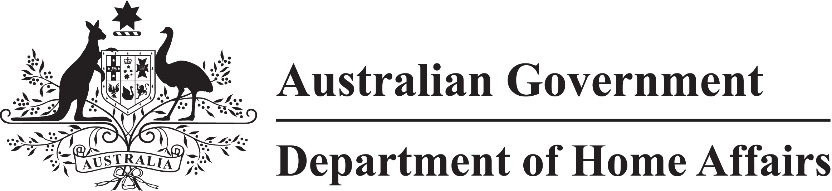 LIN 22/051Migration (Arrangements for subclass 417 visa applications) Instrument (LIN 22/051) 2022I, Paul Denman, delegate of the Minister, make this instrument under subregulation 2.07(5) of the Migration Regulations 1994 (the Regulations).Dated                                    23 June 2022Paul DenmanActing Senior Executive Service Band OneImmigration Programs DivisionDepartment of Home Affairs1	Name		This instrument is the Migration (Arrangements for subclass 417 visa applications) Instrument (LIN 22/051) 2022.2	Commencement		This instrument commences on 1 July 2022.3	Definitions		In this instrument:ImmiAccount means the interactive portal for online services available through the Department’s website at https://immi.homeaffairs.gov.au.written notice means an email from the Department authorising an applicant for a Working Holiday (Subclass 417) visa to submit Form 1150 to WHM.invited.applications@homeaffairs.gov.au.4	Repeal		Migration (LIN 19/183: Arrangements for Working Holiday Visa Applications) Instrument 2019 (F2019L00903) is repealed.	Form, place and manner of making application	(1)	For subitem 1225(3) of Schedule 1 to the Regulations, an applicant:(a)	must hold a passport that: 	(i)	is issued by a country or region mentioned in an item of Schedule 1; and	(ii)	satisfies the conditions mentioned in the item; or(b)	must:	(i)	be in Australia; and	(ii)	have held a passport that:(A)	was issued by a country or region mentioned in an item of Schedule 1, when the applicant entered Australia; and(B)	satisfied the conditions mentioned in the item, when the applicant entered Australia; and(C)	expired after the applicant entered Australia.Note	See Regulations, Schedule 2, paragraph 417.211(1A)(a).	(2)	For subitems 1225(1) and (3) of Schedule 1 to the Regulations, an application for a Working Holiday (Subclass 417) visa must be made using Form 1150 (Internet) in ImmiAccount as an Internet application.Note 	Regulation 2.10C of the Regulations provides for the time of making an Internet application.	(3)	However, if the application cannot be made in accordance with subsection (2), it may be made using Form 1150 by email to WHM.invited.applications@
homeaffairs.gov.au if:(a)	the Department has given a written notice to the applicant authorising the applicant to make the visa application using Form 1150; and(b)	the written notice is attached to the application; and(c)	the application is submitted within 7 calendar days after which the written notice was sent (AEST or AEDST as applicable to the date on which the written notice was sent).6	Working holiday eligible passport and younger age	(1)	For paragraph 417.211(2)(a) of Schedule 2 to the Regulations, a working holiday eligible passport must be:(a)	a valid passport; and(b)	held by an applicant mentioned in subsection 5(1).Note	A passport is not a working holiday eligible passport if it is not issued by a country or region mentioned in an item of Schedule 1.	(3)	For subparagraph 417.211(2)(b)(ii) of Schedule 2 to the Regulations, a younger age mentioned in an item of Schedule 1 is specified for a working holiday eligible passport issued by the country or region mentioned in the item.Schedule 1	Country or region, conditions and younger age(section 6)ItemCountry or regionConditionsYounger age1BelgiumPassport must indicate that the applicant is a national of Belgium.302CanadaPassport must indicate that the applicant is a national of Canada.–3CyprusPassport must indicate that the applicant is a national of Cyprus.304DenmarkPassport must indicate that the applicant is a national of Denmark.–5EstoniaPassport must indicate that the applicant is a national of Estonia.306FinlandPassport must indicate that the applicant is a national of Finland.307FrancePassport must indicate that the applicant is a national of France.–8GermanyPassport must indicate that the applicant is a national of Germany.309Hong Kong Special Administrative Region of the People’s Republic of China–3010IrelandPassport must indicate that the applicant is a national of Ireland.–11ItalyPassport must indicate that the applicant is a national of Italy.–12JapanPassport must indicate that the applicant is a national of Japan.3013MaltaPassport must indicate that the applicant is a national of Malta.3014NetherlandsPassport must indicate that the applicant is a national of the Netherlands.3015NorwayPassport must indicate that the applicant is a national of Norway.3016Republic of KoreaPassport must indicate that the applicant is a national of the Republic of Korea.3017SwedenPassport must indicate that the applicant is a national of Sweden.3018TaiwanPassport must not purport to be an official or diplomatic passport.3019United KingdomPassport must indicate that the applicant’s nationality is British Citizen or British National (Overseas).30